NAME								TEACHER				NQANayland Qualification AuthorityLevel Two Biology, 2014Suggested Time: 40 minutesInstructionsAnswer all questions in the spaces provided.You must hand this examination paper to the supervisor at the end of the examination.Check that this paper has all 5 pages numbered and in the correct order.No ©  Nayland Qualifications Authority, 2014No rights reserved. Any part of this publication may be reproduced by any means without the prior permission of Graeme or Jeff  or Duncan or our little boss Hamish or our big boss Rex, ….after all… it’s all about learning!You are advised to spend 40 minutes answering the questions in this booklet.QUESTION ONE: BASE PAIRINGMaintaining the nature of the genetic code through replication and gene expression relies on successful complementary base pairing.  Discuss your understanding of the significance of complementary base pairing to gene expression. In your answer:Describe the structure of both DNA and RNA nucleotides and provide an account of all complementary base pair combinations observed during transcription. Explain how the coding and template strands of DNA relate to the product of transcription.Relate the role of triplets, codons and anti-codons to the process of translating one strand of mRNA.QUESTION TWO:  TAY SACHS MUTATIONTay Sachs Disease is caused by the build up of proteins called gangliosides inside nerve cells causing cell death. 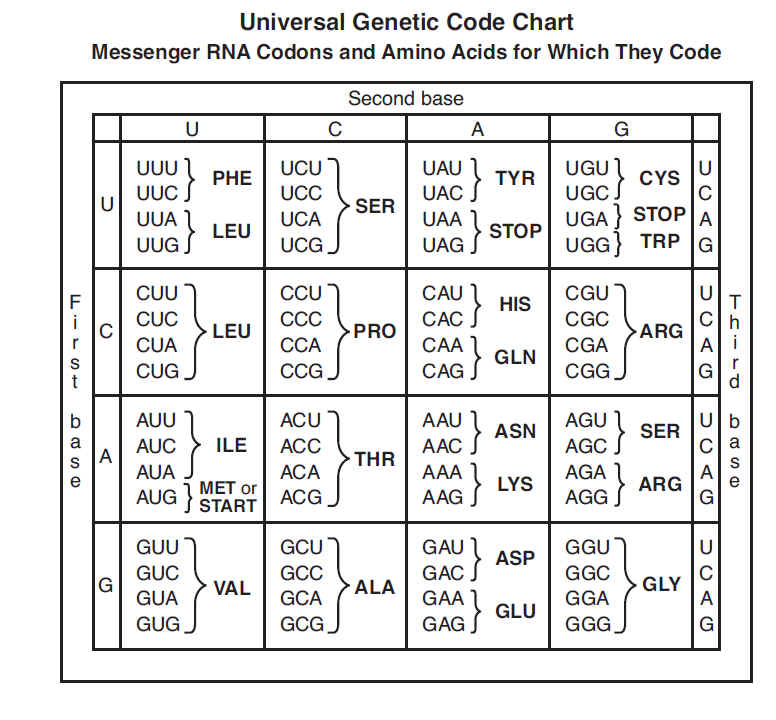 The HEXA gene on chromosome 15 codes for a gene product that normally helps to catalyse the breakdown of these harmful ganglioside proteins.People born with Tay Sachs have a mutation in the HEXA gene which involves the insertion of four base pairs into the HEXA gene.(a)	Complete the codon sequence resulting from transcription of the section of the normal HEXA allele shown below.  	DNA		CGT  ATA  TCC  TAT  GCC  CCT  GAC …			GCA  TAT  AGG  ATA  CGG  GGA  CTG...	mRNA		CGU  AUA  UCC _____  GCC _____  GAC ...	polypeptide	  Arg –  Ile –  Ser –  Tyr –  Gly –  Pro –  Asp ...(b)	Complete the sequence of amino acids resulting from the translation of the section of mutated Tay Sachs HEXA allele shown below.  	DNA		CGT  ATA  TCT  ATC  CTA  TGC  CCC  TGA  C...			GCA  TAT  AGA  TAG  GAT  ACG  GGG  ACT  G...	mRNA		CGU  AUA  UCU  AUC  CUA  UGC  CCC  UGA  C...	polypeptide	  Arg –  Ile –  Ser –  Ile –  _____– Cys – _____ - Stop(c)	Explain how the insertion of four base pairs into the HEXA gene affects the 	process of translation and the structure of the gene product for children born with 	the Tay Sachs allele (you may refer specifically to alleles in parts (a) and (b))(d) 	Discuss the significance of the Tay Sachs mutation. In your discussion:Explain how a mutation in DNA can negatively affect the catalytic role of an enzymeAnalyse the effect of the Tay Sachs mutation on the third amino acid to provide evidence of redundancy due to degeneracy in the genetic codeDemonstrate understanding of gene expressionCredits: 4Achievement Criteria. (for assessors only)Achievement Criteria. (for assessors only)Achievement Criteria. (for assessors only)Achievement Criteria. (for assessors only)Achievement Criteria. (for assessors only)Achievement Criteria. (for assessors only)AchievementAchievementAchievement with MeritAchievement with MeritAchievementwith ExcellenceAchievementwith ExcellenceDemonstrate understanding of gene expressionDemonstrate in-depth understanding of gene expressionDemonstrate comprehensive understanding of gene expressionOverall Level of performance:  Overall Level of performance:  Overall Level of performance:  Overall Level of performance:  